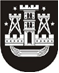 KLAIPĖDOS MIESTO SAVIVALDYBĖS TARYBASPRENDIMAS DĖL KLAIPĖDOS MIESTO SAVIVALDYBĖS TARYBOS 2015 M. GRUODŽIO 22 D. SPRENDIMO NR. T2-333 „DĖL KLAIPĖDOS MIESTO SAVIVALDYBĖS 2016–2018 METŲ STRATEGINIO VEIKLOS PLANO PATVIRTINIMO“ PAKEITIMO2016 m. lapkričio 24 d. Nr. T2-267KlaipėdaVadovaudamasi Lietuvos Respublikos vietos savivaldos įstatymo 18 straipsnio 1 dalimi, Klaipėdos miesto savivaldybės taryba nusprendžia:1. Pakeisti Klaipėdos miesto savivaldybės 2016–2018 metų strateginio veiklos plano, patvirtinto Klaipėdos miesto savivaldybės tarybos 2015 m. gruodžio 22 d. sprendimu Nr. T2-333 „Dėl Klaipėdos miesto savivaldybės 2016–2018 metų strateginio veiklos plano patvirtinimo“, programas Nr. 01, Nr. 02, Nr. 03, Nr. 05, Nr. 06, Nr. 07, Nr. 08, Nr. 10, Nr. 11, Nr. 12 ir Nr. 13 ir jas išdėstyti nauja redakcija (pridedama).2. Skelbti šį sprendimą Teisės aktų registre ir Klaipėdos miesto savivaldybės interneto svetainėje.Savivaldybės meras Vytautas Grubliauskas